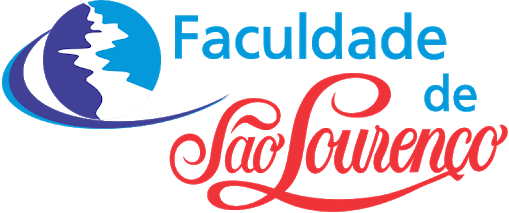 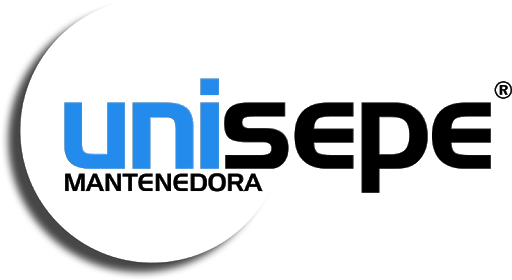 Projeto de Empresa Júnior: UNISEPE Consultoria PessoalAllan Rafael Teixeira - RA 11467 Amanda do Vale Almeida - RA 11715 Darrane da Silva Martins - RA 11441 Debora Pelegrini Mira - RA 11442Dhulya Evelyn Ramos Mariano - RA 11157 João Pedro dos Santos Neto - RA 11273 Jovana Costa Campos - RA 11303 Leonardo Fonseca dos Santos - RA 11130Luis Otávio Bartolomei Rubim de Glavina Reino - 10024Administração - 8º Semestre Extensão AcadêmicaSão Lourenço - MG 2023Empresa Júnior: Unisepe Consultoria PessoalTeixeira, Allan; Almeida, Amanda; Martins, Darrane; Pelegrini, D´rbora; Mariano, Dhulya; Neto, João Pedro; Campos, Jovana; Fonseca, Leonardo; Bartolomei, Luís Otávio1. Introdução (Fonte Arial, 11, negrito)A proposta da criação e desenvolvimento da empresa júnior descrita neste estudo surgiu a partir da identificação de uma deficiência do mercado. Nos dias de hoje, um dos assuntos mais recorrentes no Brasil é a absurda taxa de desemprego que nosso país tem apresentado nos últimos anos. Atualmente, são cerca de 8,9 milhões de desempregados, um número estarrecedor, considerando a grande quantidade de empresas que vêm sofrendo com a dificuldade para se obter uma mão-de-obra qualificada. O propósito desta empresa júnior de Consultoria Pessoal parte, portanto, do pressuposto de que um dos fatores, dentre inúmeros, que contribui para este deficiente quadro de empregabilidade é a inaptidão que muito indivíduos, principalmente jovens que estão sendo iniciados no mercado de trabalho, possuem ao tentar ingressar neste mercado. Como exemplo, muitos destes indivíduos ainda não possuem uma direção sobre qual carreira desejam seguir, apresentam dificuldades para elaborar um bom currículo, ou mesmo sabem como se portar corretamente durante uma entrevista de emprego.2. MetodologiaO presente artigo utiliza-se da metodologia descritiva, uma vez que visa apresentar, de forma clara e objetiva, o desenvolvimento e as funções desempenhadas pela empresa júnior utilizada como objeto de estudo.3. Resultados e discussão3.1. Avaliação de Habilidades e TalentosA avaliação de habilidades e talentos é um processo sistemático que permite aos indivíduos identificar seus pontos fortes e áreas para desenvolvimento, informando escolhas de carreira e crescimento profissional. A colaboração entre uma empresa de consultoria pessoal e seu cliente na avaliação de habilidades e talentos é uma abordagem estruturada e baseada em evidências para o desenvolvimento de carreira e crescimento pessoal. Ao empregar técnicas de avaliação, testes, análise, feedback e orientação prática, a empresa ajuda os clientes a identificarem seus pontos fortes e áreas de desenvolvimento, maximizando seu potencial. Essa parceria é uma aplicação prática dos princípios acadêmicos em psicologia, gestão de carreira e desenvolvimento humano, promovendo o sucesso e a satisfação profissional.3.2. Orientação de CarreiraA orientação de carreira na consultoria pessoal é um campo fundamental que desempenha um papel crucial na vida profissional das pessoas. Através do apoio de consultores especializados, os indivíduos podem navegar com confiança em um cenário de carreira complexo e competitivo. Esta resenha destacará a importância e as funções essenciais dessa disciplina.Um dos pilares da orientação de carreira é a avaliação detalhada das habilidades, interesses e valores de um indivíduo. Os consultores utilizam entrevistas e ferramentas de avaliação para ajudar os clientes a identificar suas forças e fraquezas, bem como compreender o que realmente desejam em sua carreira. Isso serve como base para explorar as inúmeras opções disponíveis no mundo profissional.A exploração de opções de carreira é outra função vital dos consultores. Eles auxiliam os clientes a pesquisar diferentes setores, funções e oportunidades, alinhando-as com os objetivos pessoais e profissionais. Esse processo orientado a metas ajuda a criar um roteiro claro para o futuro.Uma vez definidos os objetivos, os consultores ajudam na criação de metas e planos concretos. Isso pode incluir o desenvolvimento de habilidades específicas, obtenção de educação adicional ou identificação de caminhos para avanço na carreira. O planejamento estratégico é uma ferramenta poderosa para alcançar o sucesso profissional.3.3. Preparação de CurrículoPreparar um currículo é uma etapa importante na busca por emprego. Um currículo bem elaborado pode destacar suas qualificações e experiências, aumentando suas chances de ser selecionado para uma entrevista de emprego. Aqui estão as principais seções e dicas para preparar um currículo eficaz:Informações de Contato: Nome completo; Endereço; Número de telefone; Endereço de e-mail.Objetivo (opcional): Um breve resumo de seus objetivos de carreira.Resumo ou Perfil (opcional): Um resumo conciso de suas habilidades e experiências.Experiência Profissional: Liste seus empregos anteriores em ordem cronológica reversa (do mais recente para o mais antigo). Inclua o nome da empresa, cargo, datas de início e término, e uma breve descrição de suas responsabilidades e conquistas.Educação: Liste sua educação, começando pela mais recente. Inclua o nome da instituição, grau obtido, datas de conclusão e outras informações relevantes.Habilidades: Destaque suas habilidades relevantes para o cargo desejado, como idiomas, software, certificações, etc.Prêmios e Reconhecimentos (opcional): Se você tiver prêmios profissionais ou reconhecimentos relevantes, inclua-os.Atividades Voluntárias ou Comunitárias (opcional): Se você participou de atividades voluntárias que são relevantes para a posição, mencione-as.Referências (opcional): É comum indicar que "Referências estarão disponíveis mediante solicitação" no currículo. As referências podem ser fornecidas posteriormente, se solicitadas.3.4. Treinamento em Entrevistas de EmpregoTreinar para entrevistas de emprego é uma etapa importante para aumentar suas chances de sucesso ao procurar um emprego. Lembre-se de que a prática constante é fundamental para melhorar suas habilidades de entrevista. Quanto mais você praticar, mais confiante se tornará. Além disso, não desanime se não for bem em todas as entrevistas; cada entrevista é uma oportunidade de aprendizado.3.5. Estratégias de Busca de EmpregoEntre uma infinidade de e-mails sem respostas e a ansiedade de se colocar no mercado, procurar um emprego pode ser uma tarefa tão desesperadora quanto conturbada. Porém, algumas estratégias simples pode tornar a busca mais organizada e eficiente.O processo requer dedicação e autoconhecimento e deve ser encarado como um projeto, com cronograma e tempo reservado para as tarefas. A busca deve ser bem direcionada desde o início. Saber quais são os seus pontos fortes e de interesse, diferenciais e opções de mercado são itens que ajudam a clarear os objetivos e, consequentemente, a não desperdiçar energia.3.6. Gestão do Tempo e ProdutividadeA gestão do tempo e a produtividade são habilidades que, quando combinadas, têm o potencial de revolucionar a forma como vivemos e trabalhamos. A capacidade de gerenciar eficazmente nosso tempo é o alicerce sobre o qual construímos nossa produtividade.A gestão do tempo e a produtividade são habilidades que todos podem aprimorar. Elas são a chave para aproveitar ao máximo nosso tempo limitado, alcançar nossos objetivos e viver vidas mais satisfatórias. Ao adotar estratégias inteligentes de gestão do tempo e promover uma cultura de produtividade, podemos realizar mais do que imaginamos e desfrutar de uma vida mais equilibrada e gratificante.3.7. Consultoria em Estratégias de EmpregabilidadeA empregabilidade é uma das questões preeminentes no contexto do mercado de trabalho moderno. Refere-se à capacidade de um indivíduo de obter, manter e progredir em um emprego, adaptando-se às mudanças do mercado. As empresas de consultoria pessoal desempenham um papel crucial ao auxiliar os clientes a desenvolver estratégias para aprimorar sua empregabilidade. Este artigo analisará como a consultoria de carreira contribui para a empregabilidade dos clientes por meio de diagnósticos individuais, desenvolvimento de habilidades, networking, preparação para entrevistas e avaliação contínua.A consultoria de carreira desempenha um papel fundamental na promoção da empregabilidade dos clientes, através de diagnósticos individuais, desenvolvimento de habilidades, networking, preparação para entrevistas e avaliação contínua. Ao fornecer orientação especializada e estratégias personalizadas, as empresas de consultoria pessoal capacitam os clientes a atingir suas metas de carreira e a se manterem empregáveis no mercado de trabalho em constante mudança. Portanto, a consultoria de carreira é um recurso valioso que contribui significativamente para o sucesso profissional e a realização dos indivíduos.3.8. Desenvolvimento de Habilidades em ComunicaçãoO desenvolvimento de habilidades de comunicação é uma competência essencial em todos os aspectos da vida. Seja no ambiente de trabalho, nas relações pessoais ou em situações cotidianas, a capacidade de comunicar-se eficazmente desempenha um papel crucial em alcançar metas e construir relacionamentos sólidos.O desenvolvimento de habilidades de comunicação é um investimento valioso em si mesmo. Ele não apenas impulsiona o sucesso profissional, mas também enriquece todas as áreas da vida. Dominar a arte da comunicação eficaz é uma jornada contínua, mas os benefícios são vastos e duradouros. Ao aprimorar essas habilidades, podemos melhorar nossa capacidade de influenciar, construir relacionamentos e alcançar nossos objetivos pessoais e profissionais de forma mais eficaz e gratificante.3.9. Desenvolvimento de Habilidades de NetworkingO Networking é um meio ou caminho para formação de uma rede, grupo de pessoas que convivem de forma on-line ou mesmo presencial, com foco na troca de experiência, ajuda a aumentar a visibilidade profissional, amplia informações e conhecimentos, tem a oportunidade de colaborar e compartilhar com pessoas diversas daquelas que estão próximas a você no dia a dia.Quando começar o processo de criar seu networking, alguns erros podem ser cometidos, mas vale ficar de olho em alguns pontos importantes para não reproduzir, como: ser agressivo na busca de contatos, falar apenas sobre si mesmo, não manter contato com as pessoas, não oferecer ajuda ou apoio, esses são alguns de muitos.Networking é o momento de se conectar ao sucesso, expandindo sua rede de contatos, conquistando novas oportunidades e construindo relacionamentos profissionais sólidos. Acredite em seu potencial e motive-se a alcançar resultados extraordinários!3.10. Desenvolvimento de Habilidades de NegociaçãoNo mundo profissional, aprimorar nossas habilidades é uma jornada constante em direção ao sucesso. Uma área em que isso é particularmente valioso é a habilidade de negociação. Imaginar-se em uma orientação de carreira para aprimorar suas habilidades de negociação pode parecer intrigante, mas as razões para considerá-lo são abundantes.Em resumo, uma orientação de carreira voltada para o aprimoramento das habilidades de negociação pode ser uma escolha sábia para quem busca crescimento e desenvolvimento pessoal e profissional. Essas habilidades não são apenas cruciais no ambiente de trabalho, mas também têm aplicações significativas na vida cotidiana. Portanto, considerar uma orientação de carreira nessa direção é um passo positivo em direção ao sucesso.3.11. Desenvolvimento de Habilidades de ApresentaçãoPrimeiramente, é importante ressaltar que as habilidades de apresentação têm uma aplicação universal. Independentemente da área ou setor em que você atua, a capacidade de comunicar suas ideias de maneira clara e persuasiva é essencial. Seja você um executivo de negócios, um professor, um cientista ou um artista, aprimorar suas habilidades de apresentação é uma vantagem significativa.Em resumo, uma orientação de carreira focada no aprimoramento das habilidades de apresentação é uma escolha estratégica que pode trazer inúmeros benefícios. Essas habilidades não apenas impulsionam o sucesso profissional, mas também melhoram a comunicação geral e a autoconfiança. Portanto, considerar essa opção é um passo significativo em direção ao crescimento pessoal e profissional.3.12. Desenvolvimento de Habilidade de Trabalhos em EquipeO desenvolvimento de habilidades de trabalho em equipe na consultoria pessoal é um tópico de importância crescente em um mundo profissional que valoriza cada vez mais a colaboração e a interação eficaz. O cerne dessa função é a avaliação das habilidades de trabalho em equipe de um indivíduo. Os consultores começam por identificar os pontos fortes e as áreas que precisam de melhoria. Isso proporciona uma base sólida para o desenvolvimento subsequente.O desenvolvimento de habilidades de trabalho em equipe na consultoria pessoal é um investimento valioso para os indivíduos que desejam prosperar em um mundo profissional cada vez mais orientado para a colaboração. Os consultores desempenham um papel crítico ao capacitar os clientes a se destacarem como membros produtivos e colaborativos de equipes de trabalho, contribuindo assim para o sucesso pessoal e organizacional.4. Considerações finais Em resumo, a empresa analisada neste trabalho desempenha um papel fundamental ao auxiliar os seus clientes a ingressar corretamente no mercado de trabalho, a fim de reduzir o índice de desemprego. Ao oferecer uma variedade de serviços que vão desde orientação de carreira até desenvolvimento de habilidades interpessoais, a empresa se destaca como uma valiosa aliada na jornada de crescimento e autodescoberta dos seus clientes. Sua dedicação em fornecer orientação especializada, personalizada e confiável demonstra um compromisso com a melhoria da qualidade de vida daqueles que necessitam de seus serviços.5. Referências CARVALHO, A. L. S.; OLIVEIRA, M. L. (2017). Avaliação de Habilidades e Competências: Uma Revisão da Literatura. Revista de Gestão e Negócios da UNIFOR, Fortaleza.SILVA, J. B.; COSTA, R. A. (2019). Avaliação de Competências: Uma Ferramenta Estratégica para a Gestão de Pessoas. Revista de Administração da Universidade Federal de Lavras, Lavras.BASTOS, A. V. B.; ZANELLI, J. C.; SOUZA, M. L. C. (2013). Estratégias de empregabilidade: um estudo com profissionais de recursos humanos. Revista de Administração Contemporânea.Veja as Melhores Estratégias para Conseguir um Emprego. Oglobo. Disponível em: https://oglobo.globo.com/economia/emprego/veja-as-melhores-estrategias-para-conseguir-um-emprego-224277375 Dicas e Ferramentas para Procurar Emprego. Linkedin. Disponível em:https://pt.linkedin.com/pulse/5-dicas-e-ferramentas-para-procurar-emprego-